รายงานผลการดำเนินการมาตรการส่งเสริมคุณธรรมจริยธรรมและความโปร่งใสของเทศบาลตำบลนาด่าน อำเภอสุวรรณคูหา  จังหวัดหนองบัวลำภู  ประจำปีงบประมาณ พ.ศ.2565
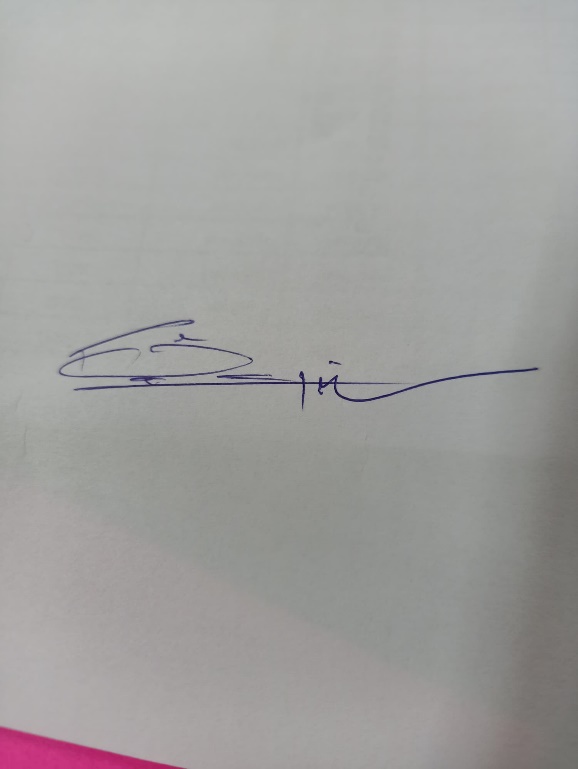 ลงชื่อ..........................................................ผู้รายงาน(นายชัยยา  ธิปโชติ)หัวหน้าสำนักปลัดมาตรการ/แนวทางวิธีการดำเนินการผู้รับผิดชอบระยะเวลาดำเนินการการติดตามผล1.การประกาศเจตจำนงสุจริตของของผู้บริหารจัดทาประกาศเจตจานงสุจริตของผู้บริหารเพื่อแสดงถึงการปฏิบัติงานด้วยความซื่อสัตย์สุจริต โปร่งใส และประพฤติตนให้เป็นไปตามหลักธรรมาภิบาลสำนักปลัดม.ค.-มี.ค.65รายงานผลการจัดกิจกรรมและเผยแพร่ให้ ลงเว็บไซต์ให้ทุกภาคส่วนทราบ2.ส่งเสริมสร้างวัฒนธรรมองค์กรจัดกิจกรรมเพื่อสร้างความสัมพันธ์อันดีในองค์กรเช่น กิจกรรมกีฬา กิจกรรมส่งท้ายปีเก่าต้อนรับปีใหม่นันทนาการ กิจกรรมรับขวัญ และจัดกิจกรรมต่างๆ ที่เน้นการมีส่วนร่วมของทุกคนในองค์กร เป็นต้นสำนักปลัดต.ค.64-ก.ย.65แจ้งผลการจัดกิจกรรมในการประชุมในวาระต่างๆและเผยแพร่ให้ ลงเว็บไซต์ให้ทุกภาคส่วนทราบมาตรการ/แนวทางวิธีการดำเนินการผู้รับผิดชอบระยะเวลาดำเนินการการติดตามผล3.สร้างขวัญกาลังใจให้บุคลากรในองค์กรจัดกิจกรรมให้ขวัญกาลังใจของบุคลากรในองค์กร เช่นการมอบของรางวัล การมอบใบประกาศนียบัตรยกย่อง ชมเชยในด้านต่างๆหรือกิจกรรมอื่นๆ ที่ส่งเสริมขวัญกาลังใจให้บุคลากรในองค์กรสำนักปลัดต.ค.64-ก.ย.65แจ้งผลการจัดกิจกรรมในการประชุมในวาระต่างๆและเผยแพร่ให้ ลงเว็บไซต์ให้ทุกภาคส่วนทราบ4. แนวทางการปรับปรุง พัฒนา และส่งเสริมหน่วยงานด้านคุณธรรมและโปร่งใสจัดกิจกรรม/โครงการที่แสดงให้เห็นถึงการให้ความสำคัญ การปรับปรุงพัฒนา และส่งเสริมหน่วยงานด้านคุณธรรมความโปร่งใสสำนักปลัด	ต.ค.64-ก.ย.65แจ้งผลการจัดกิจกรรมในการประชุมในวาระต่างๆและเผยแพร่ให้ ลงเว็บไซต์ให้ทุกภาคส่วนทราบ5. แนวทางการปรับปรุงการทางานและการให้บริการของพนักงาเจ้าหน้าที่ในการบริการประชาชนจัดกิจกรรม/โครงการในเรื่องการปรับปรุงการทางานและการให้บริการพนักงานเจ้าหน้าที่ในการให้บริการประชาชนสำนักปลัดต.ค.64-ก.ย.65รายงานผลการจัดกิจกรรมและเผยแพร่ให้ ลงเว็บไซต์ให้ทุกภาคส่วนทราบ